02.04. czwartek kl. VII1. ReligiaKatcheza 29Tajemnica WcieleniaPrzeczytaj fragment Prologu z (J 1, 1-14) ,z podręcznika i odpowiedz na pytania  w ćw.2 str.62.Napisz czym jest Wcielenie Syna Bożego (na postawie KKK 483 ) – ćw. 3 str.63.Przed nami Niedziela Palmowa – pamiętaj o uczestnictwie we Mszy Świętej ( transmisja telewizyjna).2. MatematykaKl VIITemat: Powtórzenie wiadomości – równania -cdZad 6, 7, 8, 9 str 255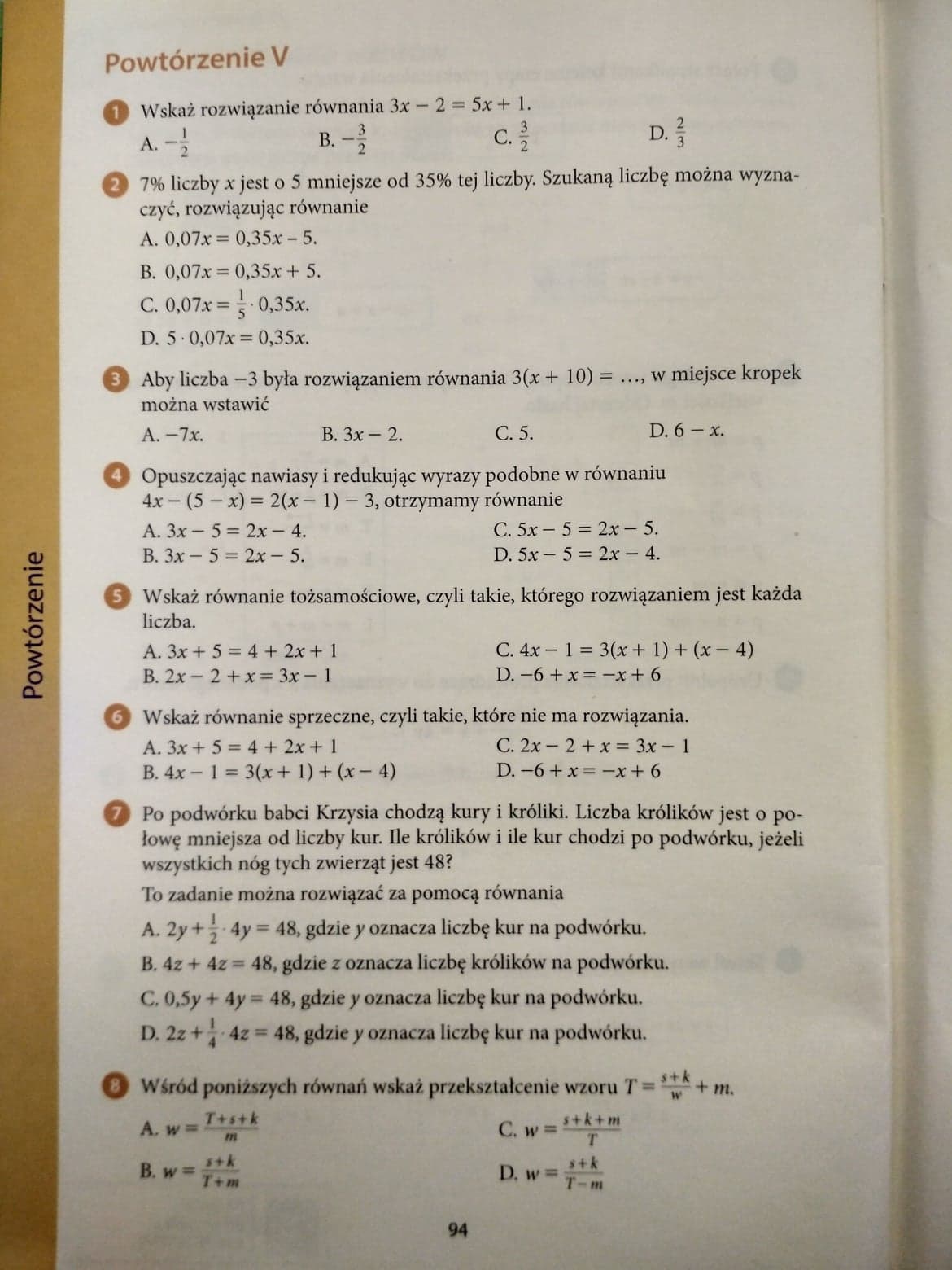 3. Jęz. angielskiTopic: Homes and houses. Rodzaje domów, pomieszczenia i wyposażenie. (Str. 78-79)- przepisz i przetłumacz wyrażenia opisujące rodzaje domów z ćw. A, a następnie dopasuj właściwe do obrazka. Napisz, w którym z nich chciałbyś mieszkać i dlaczego.- w ćwiczeniu C dopasuj pomieszczenia z ramki do obrazków- w ćw. D określ, o jakim miejscu jest mowa w tych postach. Przepisz i przetłumacz wyrażenia na żółto.- w ćw. F dopasuj podane rzeczy do pomieszczeń, w których się znajdują (oczywiście pisemnie do zeszytu)- przepisz i przetłumacz wyrażenia z ćw. H- w ćw. I przepisz i przetłumacz czasowniki frazowe z ramki, a następnie wstaw je w odpowiednie zdania- po przeczytaniu części „skills explorer” uzupełnij tekst z ćw. K odpowiednimi wyrażeniami (oczywiście odmienionymi!)- zrób ćwiczenia w zeszycie ćwiczeń (A, B str. 59; C, D, E str. 60).4,5. Jęz. polskiTemat: Rodzaje zdań złożonych współrzędnie i podrzędnie.Podręcznik str. 195 - 196.Jest to nowy materiał dltego należy zwrócić uwagę na wiadomości, dokładnie je przeczytać. Zrobić jasną notatkę w zeszycie. W zeszycie proszę wykonać ćwiczenie 2 i 3 str. 196. Pomocne mogą być informacje zawarte poniżej:https://polszczyzna.pl/zdania-zlozone/Możecie też zajrzeć do e-podręcznika, link wysyłałam wczoraj.6. Wych.fiz.Temat: Pierwsza próba szybkości                                                                                                                Rozgrzewka ogólnorozwojowa                                                                                                                                         3 x skip A                                                                                                                                                                               5 sprintów x 20mPomiar szybkości: Biegnij szybko w miejscu wysoko unosząc kolana przez 10s i klaszcząc pod unoszoną nogą. Policz liczbę klaśnięć.7. PlastykaTemat: Film.https://www.youtube.com/watch?v=ELI7nQqh36w